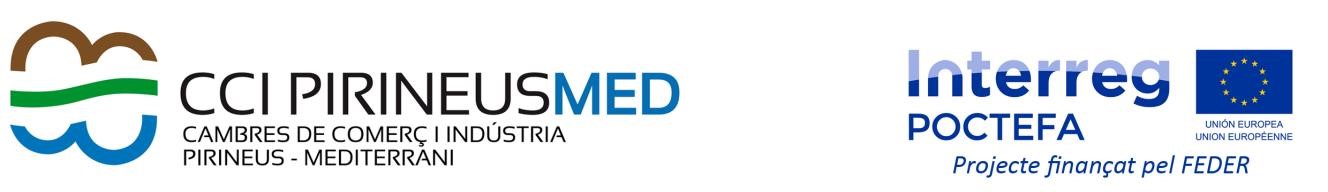    EFA 21/15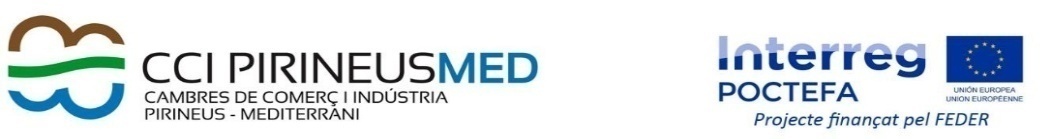 LA CHARTE QUALITE DU CLUB CETCLUB ENTREPRISES TRANSFRONTALIERES2017-2018Les entreprises, membres du Club s’engagent à Favoriser l’accomplissement des objectifs du club et de CCI PirineusMed:❶Créer un réseau dynamique d’entreprises et experts.❷Développer l’innovation, la formation, l’information ❸Favoriser les échanges économiques et relations des PME et autres acteurs dans l’espace transfrontalier.❹ S’impliquer dans des pool entreprises pour favoriser l’accès à de nouveaux marchés ❺Faire connaitre le club et valoriser les résultats obtenus.Respecter les obligations de communication de l’Europe et  du programme POCTEFA : Conformément au guide de communication du programme Poctefa à demander à la CCI Privilégier dans tous leurs rapports et sans discrimination : ● La courtoisie et le respect mutuel,● La loyauté, la confiance et la solidarité,● L’éthique professionnelle, associant rigueur, respect et transparence.●L’entraide professionnelle et le professionnalismeToutes les réunions se déroulent dans le respect de la démocratie et dans un esprit de convivialité.Les membres du Club s’engagent à Respecter au sein de leurs activités professionnelles :● La qualité des services et produits offerts, sans considération de labels● Un intérêt pour le développement durable ● Les normes et obligations légalesDans le cadre de leurs relations avec l’extérieur, les membres du Club veillent à promouvoir l’image du Club et éviter tout comportement ou attitude susceptible de porter atteinte à celle-ci et  de nuire ainsi à la réputation et la renommée du Club.Chaque membre s’engage à respecter les lois et réglementations en vigueur, ainsi que les règles d’ordre public. De même chaque membre s’engage à promouvoir la participation de l’Europe dans le projet. La présente charte devra s’adapter à la vie du Club. Les membres sont invités à soumettre toute remarque ou proposition susceptible de faire évoluer le texte de la charte  dans le respect d’une éthique efficace.Madame /Monsieur :Représentant l’entreprise :M’engage à respecter les termes de la charte du club CET Fait à                                         Le                                       Signature et Tampon